Die Unterrichtsmaterialien zu IT-Security können für die Vorbereitung des ECDL/ICDL Moduls und das Fach Digitale Grundbildung eingesetzt werden. Zusätzlich steht noch die App LernECDL der OCG und Easy4me zur Verfügung.Hier ein Vorschlag:Zusammenfassung und Begriffe: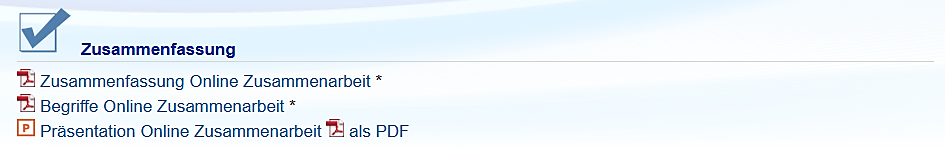 Merkstoff – Arbeitsblätter mit Quiz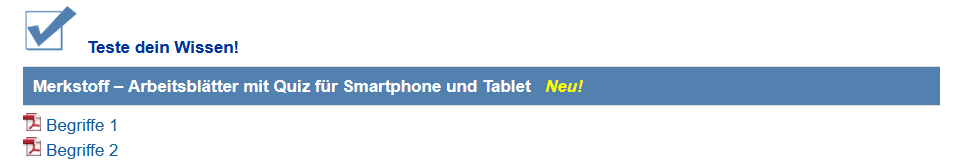 Quiz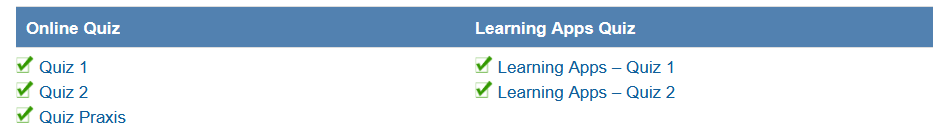 Praktische Übungen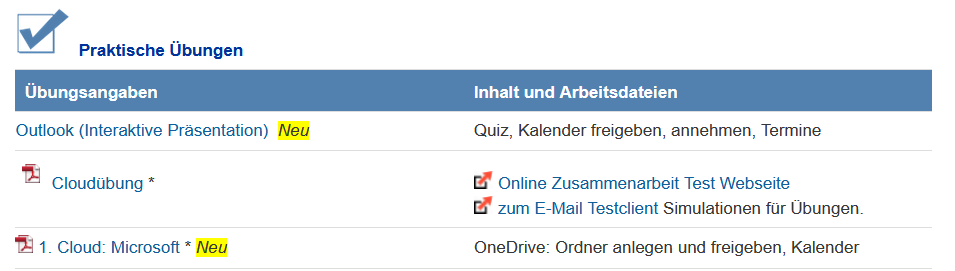 Für das Verständnis (bzw. DG) sehr gut, aber für die ECDL/ICDL-Prüfung nicht notwendig.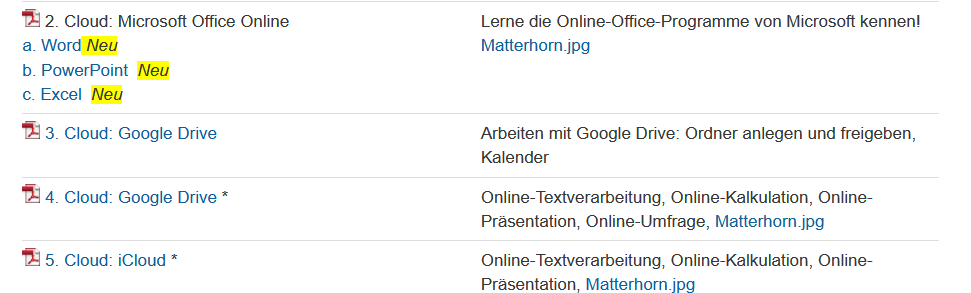 Vorbereitungsprüfung von Easy4me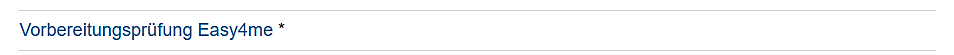 1 UE: - Vorbereitungsprüfung im Unterricht und eine Vorbereitungsprüfung zu HauseUnterrichtsvorschlag: In der Praxis hat es sich bewährt, den Schülern die Vorbereitungsprüfung (Bitmedia bzw. Sophia) via Beamer oder Screen vorzuführen und wichtige Aufgaben gemeinsam zu besprechen.